.                                                        Work PlanAdd additional rows as required.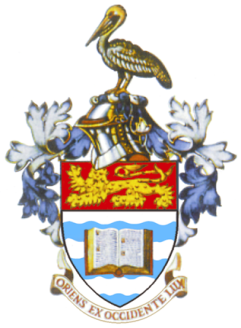     I-N-I-T-I-A-T-I-V-E   P-L-A-N-N-E-R     Planner Last UpdatedInitiative CodePurposeStrat ObjectiveTarget Process(es)KPIObjectivesProject ManagerUnit NameUnit NameTeam MembersDate StartedOriginalDeadlineRevised DeadlineRevised DeadlineRevised DeadlineCompletionDateCompletionDateCompletionDateNotes#Major Activities#Sub-TasksDaysWhoResourcesCostTOTALTOTALTOTALTOTALTOTALTOTAL$